平 成 ２ ２ 年 ３ 月 １ １ 日り	ん	ご	果	樹	課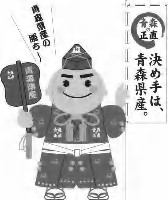 ２１年産りんごの販売価格（２２年２月）について１	産地価格平成２２年２月の産地価格は、１kg当たり１２９円で、前年対比１３０％、前３ か年平均対比９８％となり、前３ヶ年平均並となった。また、累計では１㎏当たり１４３円で、前年対比１０４％、前３か年平均対比８７％となった。前年を上回った要因は、消費地市場の価格が回復していることや、下位等級品の出回りが少なかったことなどが考えられる。(単位：円/kg、％)(注)産地５市場及び県りんご商協連加入の主要組合員の平均(加重平均)２	消費地市場価格２１年２月の消費地市場の平均価格は､１kg当たり２３２円で、前年対比１１２％､前３か年平均対比９７％となった。また、累計では１㎏当たり２２２円で、前年対比１０４％、前３か年平均対比８９％となった。前年を上回った要因は、品質管理が徹底され良品物が出荷されたことなどが考えられる。(単位：円/kg、％)(注)価格は主要５市場平均(加重平均)平 成 ２１ 年 産 り ん ご 品 種 別 平 均 価 格【  産  地  価  格  】	(単位：円／kg,％）※ 産地５市場及び県りんご商協連加入の主要組合員の平均価格（加重平均）である。※ 前３年平均は、平成18・19・20年産の平均値である。※ 価格は消費税を含む。※ その他は早生ふじを含む数値である。【  消費地市場価格  】	(単位：円／kg,％）※ 県外消費地市場（東京・大阪・名古屋・福岡・札幌の五市場）での県産りんごの平均価格（加重平均）である。※ 価格は消費税を含む。※ その他は早生ふじを含む数値である。※ 早生ふじの価格については、市場での区分が行われていないため、市場情報に基づく推計値である。平 成 ２１ 年 産 り ん ご 県 外 出 荷 実 績(単位：トン,％）※  りん対協出荷目標対比	（当月	97 ％   ・	累計	101 ％）※ 出荷実績は、生食用として県外に出荷されたものである。※ 前３年平均は、平成18･19･20年産の平均値である。※ その他は早生ふじを含む数値である。平成２１年産りんご県外市場販売金額(単位：トン,円／kg,百万円,％）※ 県外市場及び輸出の合計(小口他、加工は含まない。）である。平成２１年産りんご加工実績(単位：トン,％）平成２１年産国産りんご輸出量及び金額(単位：トン、千円、％）［財務省：貿易統計］区	分９ 月１０月１１月１２月１月２月累 計２１年産121161136126135129143２０年産1071581451038899137対	比11310294122153130104前３か年平均137168178143127131164対	比889676881069887区	分９ 月１０月１１月１２月１月２月累 計２１年産186206226243230232222２０年産199220209236209207213対	比9394108103110112104前３か年平均239246249274250240249対	比78849189929789区	分区	分つがる紅 玉陸 奥ジョナ王 林ふ じその他(早生ふじ）合 計2月２１年産107162178126130741292月２０年産3177137131919870992月対	比01391181361381331061302月前３年平均111101172160135130881312月対	比106941119310084982月累計２１年産118104170135132154127 (134)1432月累計２０年産90120169141122143144 (168)1372月累計対	比131871019610810888 (80)1042月累計前３年平均129144189146149176170 (194)1642月累計対	比91729092898875 (69)87区	分区	分つがる紅 玉陸 奥ジョナ王 林ふ じその他(早生ふじ）合 計2月２１年産2653132802292272512322月２０年産952322632361982042472072月対	比1141191191161111021122月前３年平均95256297261239237276 (273)2402月対	比104105107969691972月累計２１年産176222327237232228244 (250)2222月累計２０年産188219311214206211260 (285)2132月累計対	比9410110511111310894 (88)1042月累計前３年平均224254325243247249292 (318)2492月累計対	比798710198949284 (79)89区	分区	分つがる紅 玉陸 奥ジョナ王 林ふ じその他(早生ふじ）合 計2月２１年産2003522,1333,61029,12674836,1692月２０年産2123132,5104,11929,877518 (0)37,5492月対	比94112858897144962月前３年平均2315552,9844,29028,704528 (0)37,3462月対	比87637184101142972月累計２１年産26,1712,1241,78214,35911,72592,27922,686 (10,123)171,1262月累計２０年産27,4012,1951,83317,19014,44786,55421,497 (9,226)171,1172月累計対	比9697978481107106 (110)1002月累計前３年平均25,1752,1422,40218,60716,56683,70019,015 (6,919)167,6072月累計対	比10499747771110119 (146)102区	分区	分数	量単	価金	額2月２１年産34,9992338,1512月２０年産36,6242087,6092月対	比961121072月前３年平均36,2312428,7452月対	比9796932月累計２１年産162,37022536,5882月累計２０年産162,34921735,2112月累計対	比1001041042月累計前３年平均157,93325339,8612月累計対	比1038992区	分区	分原料集荷量原料処理量翌月繰越量2月２１年産3,4263,5832,8562月２０年産6,9666,9103,9362月対	比4952732月前３年平均4,7615,0003,3052月対	比7272862月累計２１年産40,23437,3782月累計２０年産79,39975,4622月累計対	比51502月累計前３年平均63,37660,0702月累計対	比6362区	分区	分数	量左のうち台湾向け金	額左のうち台湾向け１月２１年産9,2348,7402,554,6862,335,027１月２０年産3,6053,318848,901728,960１月対	比256263301320１月前３年平均5,3545,0251,640,2711,479,056１月対	比1721741561581月累計２１年産19,67818,2105,428,8124,792,0171月累計２０年産15,37414,1464,285,5213,725,5011月累計対	比1281291271291月累計前３年平均16,57015,5225,177,0414,656,8261月累計対	比119117105103